Klasa III Auwtorek, 28.04.2020r.  „Kręcimy filmy”           Pytania kluczowe na dziś to:• Po co ludzie tworzą filmy?• W jakich sytuacjach życiowych pomaga nam umiejętność logicznego myślenia?Edukacja polonistyczna:1.Dzisiaj powtórz informacje o tym, jakie osoby pracują przy produkcji filmu. Wykonaj w ćwiczeniach pol. – społ.  na str. 76    zadanie 1.2. Utwórz filmową opowieść. Wykonaj  w ćwiczeniach pol. – społ. na str.76 zadanie 2 oraz na str. 77 zadanie 1.3. W zeszycie w linię zapisz krótką informację o filmie, który oglądałeś i szczególnie Ci się spodobał. Nie zapomnij napisać     jaki to był gatunek filmu. Edukacja matematyczna:4. W ćwiczeniach mat. – przyr. wykonaj zadania na str. 50 i 51.5. W zeszycie w kratkę zapisz i oblicz działania pisemne:	364+223=	728+131=	351+537=	665+232=	1558+341=	897-342=		187-123=		999-397=		587-251=		1387-235=	      Pamiętaj o prawidłowym zapisie działań pisemnych. To zadanie przyślij mi do oceny.Edukacja muzyczna:6. Rozpocznij od zagadki. Jaki to instrument?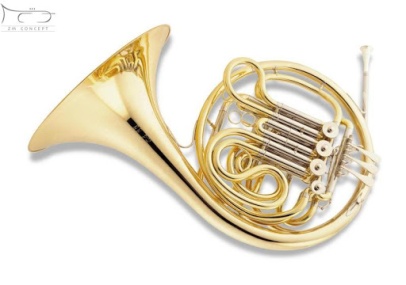 Jest dęty blaszany, złotem cały lśni, gdy dmuchasz w niegomocno, jak róg barani brzmi.To waltornia. Posłuchaj jak brzmi:https://www.youtube.com/watch?v=LEUwJlouu7A Trening:Dzisiaj lekcja druga układu: https://youtu.be/I7IvmkNZ7vsKochani! Cieszę się, że tak ładnie pracujecie. Życzę Wam nadal dużo wytrwałości i z niecierpliwością czekam na kolejne zdjęcia, bo nie wszystkie prace do oceny do mnie trafiły. Postarajcie się pracować systematycznie.  Pozdrawiam Was wszystkich !Beata Konieczna